攀枝花市人民政府办公室关于印发《攀枝花市国家公共文化服务体系示范区创新发展规划（2022—2026 年）》的通知各县（区）人民政府，钒钛高新区管委会，市政府有关部门，有关单位：《攀枝花市国家公共文化服务体系示范区创新发展规划（2022—2026 年）》已经市政府同意，现印发给你们，请结合实际认真组织实施。攀枝花市人民政府办公室2022年4月25日
攀枝花市国家公共文化服务体系示范区创新发展规划（2022—2026 年）2021 年 7 月，攀枝花市被命名为第四批国家公共文化服务体系示范区。为进一步巩固创建成果，推动全市现代公共文化服务体系建设高质量发展，更好满足人民群众精神文化需求，根据《国家公共文化服务体系示范区创新发展管理办法》，结合攀枝花实际，制定本规划。一、指导思想以习近平新时代中国特色社会主义思想为指导，坚持以人民为中心，弘扬中华优秀传统文化，培育和践行社会主义核心价值观，深化公共文化服务供给侧结构性改革，适应智慧化、社群化、特色化发展趋势，持续优化城乡、区域、群体公共文化资源配置和服务供给，努力提供更高质量、更有效率、更加公平、更可持续的公共文化服务。贯彻市委“一三三三”总体发展战略，发挥本土优势，强化三线文化引领，促进公共文化和旅游康养融合发展，不断丰富广大市民群众的精神生活，为加快建设川西南滇西北现代化区域中心城市提供强大的精神动力和文化支撑。二、基本原则（一）坚持政府主导、社会参与。坚持以社会主义核心价－２－值观为引领，不断加大投入。引入市场机制，激发社会力量参与公共文化服务的积极性，实现公共文化产品和服务供给多元化。（二）坚持顶层设计、彰显特色。按照市委“一三三三”总体发展战略部署，对标省内外先进城市，坚持高标准规划、高水平建设、高效率运行，形成与建设川西南滇西北现代化区域中心城市相匹配的公共文化服务特色和模式。（三）坚持共建共享、全面协调。加强统筹管理，完善协同机制，优化资源配置，发挥整体优势，提升公共文化服务效能和综合效益，加快形成城乡文化发展一体化格局，实现城乡平衡、区域平衡、群体平衡。（四）坚持改革创新、激发活力。加快转变政府职能，创新公共文化服务的内容和形式，加快推进公共文化服务与科技、旅游、康养深度融合，大力培育公共文化服务新业态。三、主要目标到 2026 年，基本建成覆盖城乡、发展均衡、服务便捷、多元参与、保障充分、统筹有力、富有特色、充满活力的高质量公共文化服务体系，城乡公共文化服务体系一体化建设基本完善，公共文化服务和产品更加丰富，公共文化服务效能显著提升，社会力量参与公共文化格局基本形成，公共文化与现代科技深度融合发展，公共文化服务保障措施更加有力，公共文化与康养旅游服务融合进一步深化，以三线文化推动公共文化创－３－新发展的模式日趋成熟。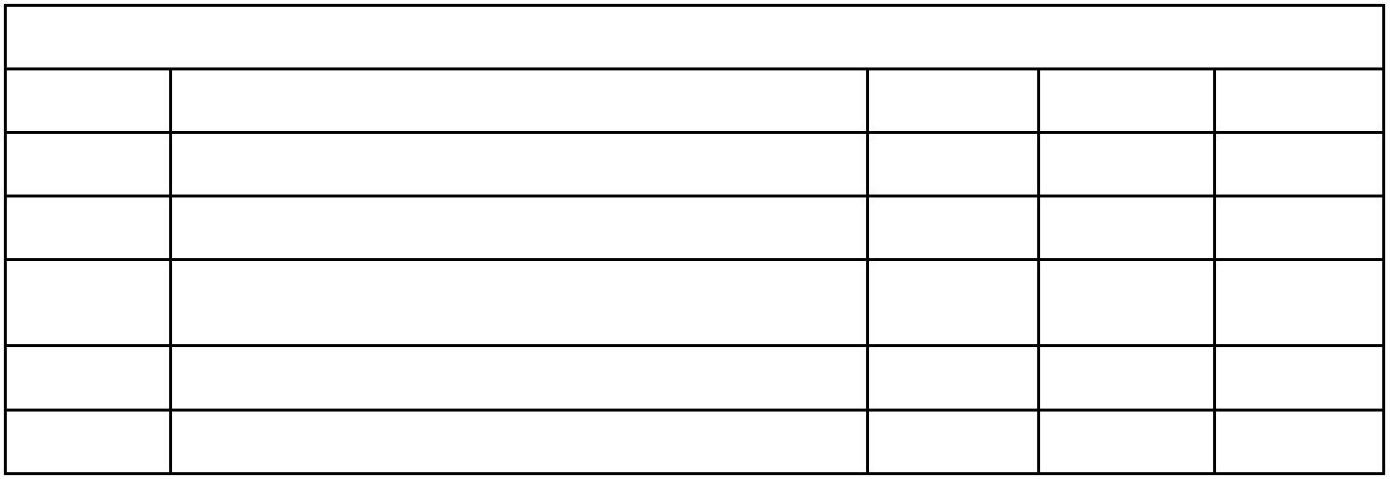 专栏 1 主要发展目标序号 发展指标 2021 年 2026 年 属性1 公共图书馆人均藏书量（册） 1.15 1.32 预期性2 公共图书馆平均每册藏书流通次数（次/册） 0.6 0.78 预期性4 乡镇（街道）文化站站均开展活动场次（场次/站） 11.2 14.6 预期性5 人均公共文化服务次数（次/人） 0.96 1.25 预期性四、主要任务（一）重点推进城乡公共文化服务体系一体化建设。1．加强城乡公共文化服务标准化建设。全面落实国家和省基本公共服务标准，制定出台新一轮攀枝花市基本公共文化服务实施标准，明确公共文化服务内容、对象和标准等具体要求。各县（区）制定与当地经济社会发展水平相适应、体现地方特色的实施标准和服务目录。实施公共文化设施品质提升工程，推动 6 个公共图书馆全部达到国家二级及以上标准，6 个文化馆全部达到国家一级标准，全市公共图书馆和文化馆功能优化、品质升级。2．推动城乡公共文化服务协同发展。深化图书馆、文化馆总分馆制建设，提升县（区）公共图书馆、文化馆对乡镇分馆及村级服务点的统筹协调和组织指导，促进优质文化资源向基层延伸。推动市图书馆与市人力资源社会保障局联合推出启用社保卡作为读者借阅证，实现图书借阅、图书查询以及馆外访－４－问馆藏数字资源的读者服务。持续开展“戏曲进乡村”活动和流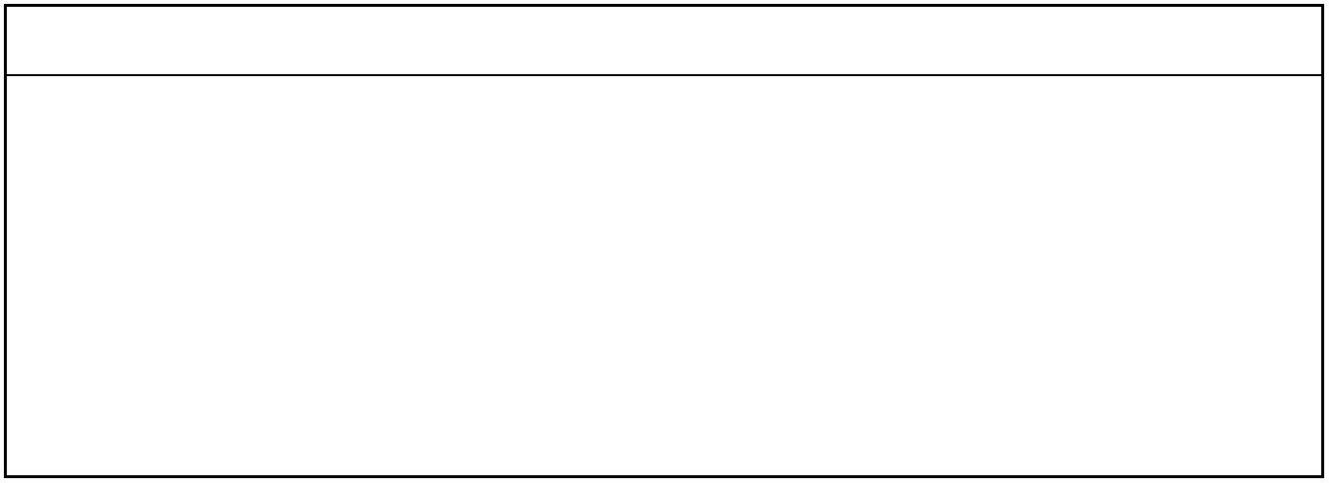 动文化服务，通过文艺小分队、流动图书车等形式，把慰问演出、文艺辅导、展览讲座等送到百姓身边。3．创新培育特色公共文化空间。坚持“以人为本”，提升城市文化治理能力，创新打造一批融合图书阅读、艺术展览、文化沙龙、休闲轻食等服务的新型公共文化空间；因地制宜建设文化广场、文化礼堂、非遗传习所等主题功能空间；建设改造民俗微博物馆，培育特色文化村落、特色文化街区和特色城市书房。专栏 2 城乡公共文化服务一体化发展项目 项目 1：公共文化服务设施品质提升工程。加快西区公共服务基础设施项目（西区图书
馆、文化馆新馆和西区科技馆、青少年活动中心、全民健身中心）建设；完善市图书馆、东
区图书馆的功能布局和软件配置；加强仁和区图书馆功能建设。 项目 2：乡村文化振兴样板村镇项目。打造市级样板村镇 20 个、县（区）样板村镇 95 个。
 项目 3：特色公共文化空间项目。全市建成 100 个精品城市书房。米易县建设改造 7 个
民俗微博物馆。 项目 4：戏曲进乡村项目。市文化艺术中心每年为乡镇配送以戏曲为主的演出共 20 场。
 项目 5：流动文化服务项目。各级图书馆每年下基层的流动服务次数不低于 30 次，各级
文化馆每年组织流动演出 8 场以上，流动展览 6 场以上（二）繁荣发展群众文艺。1．广泛开展群众文艺创作和演出活动。坚持以社会主义核心价值观引领群众文艺创作生产与传播，立足攀枝花优势文化资源，加大特色公共文化品牌创建，广泛开展群众文艺创作和展演展示活动。强化市级“金沙放歌”“百姓大舞台”和县（区）级“社区艺术节”“苏铁系列群众文化品牌”“知时节读书会”“笮人舞台”“清凉度假在米易”等城市文化品牌建设，广泛开展“攀枝花市民讲坛”“花城音乐会”“金沙江苴却砚文化节”等一批“高雅艺术－５－风”品牌文化活动，精心打磨“迤沙拉姊妹节”“新山傈僳族约德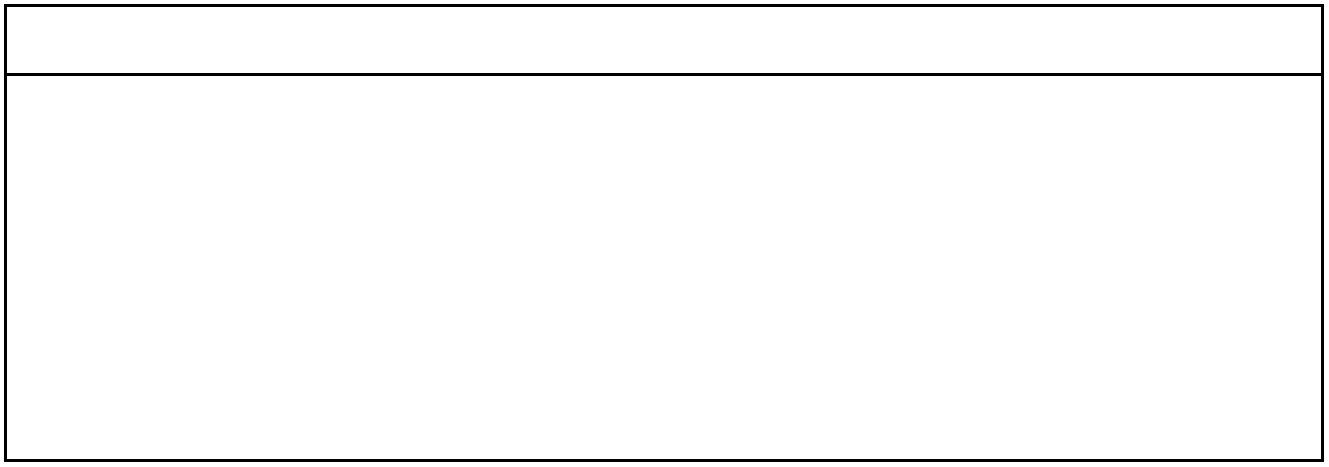 节”等一批“民族民俗风”品牌文化活动。2．实施全民艺术普及。将全民艺术普及作为各级文化馆（站）免费开放重要内容，常年举办公益性文化艺术讲座、展演、展览、展示和培训活动。贯彻落实全省“全民艺术普及月”活动，联动线下活动与线上资源，组织开展全市系列艺术普及活动。推动文化馆拓展阵地服务功能，创新平台服务，组织面向不同群体的文化艺术知识普及和培训服务。开展音乐、舞蹈、美术、书法、摄影等艺术普及活动，把文化馆打造成为城乡居民的终身美育学校。3．培育群众文艺团队和文艺骨干。积极培育、发展群众文艺团队。进一步壮大文化馆馆办文艺团队，通过线下公益培训等多种方式吸纳、培养优秀群众文艺人才，打造一批在本地城乡群众中有广泛影响的品牌团队。建立优秀群众文艺团队展示平台，培育一批示范性群众文艺团队，鼓励对优秀群众文艺团队予以表彰奖励。专栏 3 繁荣发展群众文艺项目 项目 6：全民艺术普及项目。以群众基本文化艺术需求为导向，市文化馆每年举办声
乐、舞蹈、美术、瑜伽等线下公益培训班 24 期。 项目 7：惠民讲座项目。定期举办“攀枝花市民讲坛”，东区“小草学堂”、西区“‘苏铁书
苑’全民阅读”、仁和区“知时节读书会”、米易县“安宁讲堂”、盐边县“笮人讲坛”等讲座。
 项目 8：群众广场舞活动。每年围绕宣传教育活动主题，带动全市广泛开展主题性广
场舞活动。积极参加全省广场舞比赛。项目 9：“金沙放歌”群众歌咏活动。利用线上线下结合的方式，征集、培育一批有特 色、有影响力的歌唱作品及优秀歌唱团队，展示群众歌唱风采。积极参加全国、全省合唱 节比赛，向省内外展示攀枝花风采－６－（三）提升公共文化服务效能。1．提高公共文化服务供给能力。继续做好公共图书馆、文化馆（站）、博物馆、纪念馆、美术馆免费开放和延时错时开放工作。鼓励城市书房实行 24 小时免费开放，不实行 24 小时开放的城市书房，每周开放时间不少于 48 小时。广泛开展文化进万家、“书香花城全民阅读”、群众广场舞展演等群众性文化活动，不断创新服务供给，提升服务品质。坚持把社会效益放在首位，推动有条件的公共文化机构与社会力量联合开发各类文创产品，搭建文创产品展销平台。多渠道、多方式宣传推广公共文化服务，提高群众知晓率、参与率和满意度。2．完善公共文化服务公众需求反馈机制。加强公共文化服务公众文化需求及反馈平台建设，实施精准文化服务。各级文化行政部门和公益文化单位要通过设立意见箱、公开电话、发放调查问卷、设立公共文化服务短信平台、官方微博、在官方网站开辟群众意见专栏、建立馆长接待日等方式，多渠道了解群众文化需求，及时分析、反馈和评价，形成良好的双向沟通互动。要确保群众对公共文化服务的知情权和参与权，在公共文化发展战略、公共文化财政投入、大型文化设施建设、重大艺术节庆创办等重大公共文化政策制定和项目设施上，广泛开展民意咨询，充分征求群众意见，让公众参与决策，真正让需求引导服务。－７－3．推进博物馆改革发展。充分运用三线建设文化资源优势，持续开展以攀枝花中国三线建设博物馆为总馆，以市内外具备一定规模及影响力的博物馆、纪念馆、三线工业遗址等为分馆，以街道、社区具有地域特色的展览厅、陈列室等为微馆的博物馆总分馆制建设工作实践探索。推进博物馆总分馆网上平台一体化建设，集成化打造数字资源传播平台。加强博物馆教育长效机制建设，丰富博物馆教育课程体系，支持大中小学利用博物馆开展研学实践活动。（四）推动公共文化服务数字化建设。1．加快数字公共文化场馆建设。加强无线网络建设，实现公共文化场所全覆盖。推进公共数字文化、“智慧广电”建设，构建标准统一、互联互通的数字文化网络。推进智慧馆建设，积极应用物联网技术、云计算技术、智能化设备，全面提高图书馆、文化馆、博物馆应用新技术的水平和能力，为群众提供智慧化服务。2．完善公共数字文化资源库。建设数字资源库群，市图书馆、市文化馆、攀枝花中国三线建设博物馆继续丰富和完善现有特色数字资源库，各县（区）至少建设 2～3 个特色数字资源库。鼓励和支持发挥数字化建设在公共文化场馆中的作用，推动运用现代信息技术和传播技术，提高公众的科学素养和公共文化服务水平。－８－3．搭建公共数字文化服务平台。充分利用网络、声讯、通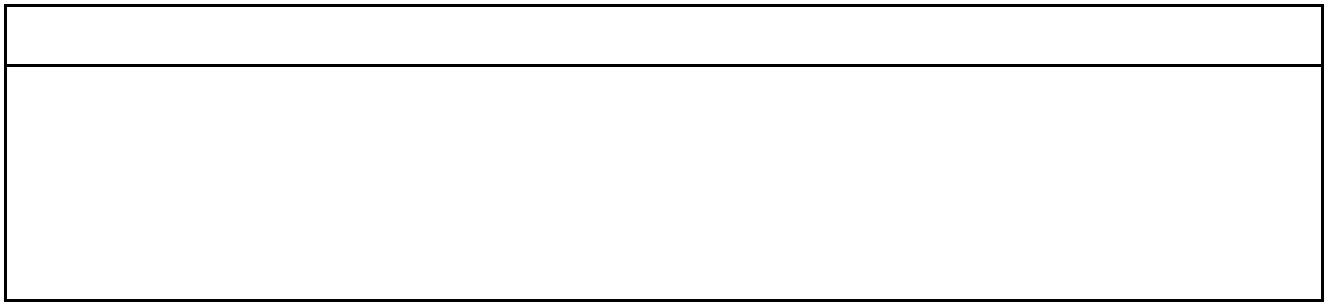 讯等现代信息技术搭建数字公共文化服务平台，探索实施“互联网+公共文化服务”。全市公共图书馆、文化馆、博物馆全部建有内容丰富、栏目齐全、运行流畅的网站，推进手机图书馆、文化馆、博物馆建设，加强与公共文化服务平台的互通互联，将各类数字资源，包括电子图书、电子期刊、电子报纸、图片、音视频等，传播到群众手中。专栏 4 公共文化服务数字化项目 项目 10：公共数字文化资源库项目。市图书馆、市文化馆、攀枝花中国三线建设博物
馆继续丰富和完善现有特色数字资源库，各县（区）至少建设 2～3 个特色数字资源库。
 项目 11：攀枝花市基层公共文化服务推广平台项目。以市文化馆为主要阵地，以移动
互联网为主要渠道，打造安全、便捷、丰富、开放的公共文化服务平台，涵盖公共文化场 馆信息、活动预约、图书借阅、旅游信息、美食查询等（五）推进公共文化服务社会化发展。1．推进政府购买公共文化服务。持续实施政府向社会力量购买公共文化服务项目，健全购买机制，提高资金使用效率。各县（区）人民政府每年采取项目补贴、资助和政府招标采购等方式加大政府购买公共文化服务力度。进一步完善鼓励、捐赠和赞助等政策，拓宽筹资渠道，努力形成政府投入与社会投入相结合的多渠道、多元化公共文化服务投入机制。2．创新公共文化设施管理模式。对政府投资建设的公共文化设施探索开展社会化运营试点，在明晰产权的基础上，提倡通过公开招投标，以合作、合资等方式，引进具备资质的社会组织、企业或个人等民间资本参与公共文化设施的运营。支持－９－新文艺群体、组织、聚落等提供公共文化服务。积极培育具有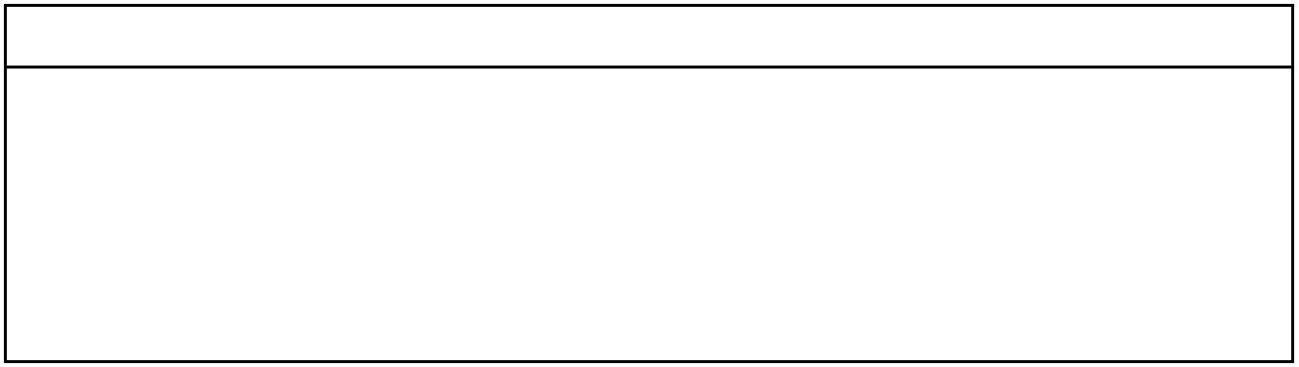 较高服务水平、管理水平的公共文化服务社会组织。3．提高文化志愿服务水平。完善文化志愿者招募办法和管理制度，建立文化志愿者电子档案和文化志愿服务项目库。加强文化志愿者培训，着力提高文化志愿者服务水平，建立志愿者管理评价、教育培训和激励保障机制。依托文化馆（站）、图书馆、博物馆等公共文化机构，完善提升小小图书管理员、线下公益培训班、小小讲解员等一批文化志愿服务品牌，实现文化志愿服务的社会化、常态化、规范化。专栏 5 公共文化服务社会化项目 项目 12：政府向社会力量购买公共文化服务示范项目。推动实施市图书馆分馆“海棠
书社”（炳三区）免费或低收费服务、东区含章书院提供免费阅读服务、西区三线红色文化
公共服务设施社会化运营管理、仁和区基层文化惠民巡演和流动图书馆下基层活动、米易 县海棠书社公共服务能力提升、盐边县送文化下乡及文化志愿演出活动等项目。项目 13：线下公益培训志愿服务项目。结合全民艺术普及项目，每年组织文化志愿者 开设剪纸、器乐等线下公益培训课程，为文化志愿者提供展示平台，丰富市民的精神文化 生活。同时，吸纳、培养更多的优秀群众文艺人才参与到文化志愿服务中来（六）推动公共文化服务融合发展。1．推进三线文化助力公共文化服务创新发展。推动三线文化广场和三线建设英雄纪念碑建设。依托“三线建设”和成昆铁路红色资源，开发三线建设研学旅游项目，设置“三线文化”精品研学课程，开发“三线文化”特色社会教育活动，不断扩大红色文化传播。充分发挥攀枝花中国三线建设博物馆、三线干部学院等教育基地作用，推出党史学习教育沉浸式体验项目，常态化开展干部实训、廉政培训活动，进一步传承弘扬三线文化。－１０－深挖红色精神内涵，围绕三线文化等资源，规划创作一批反映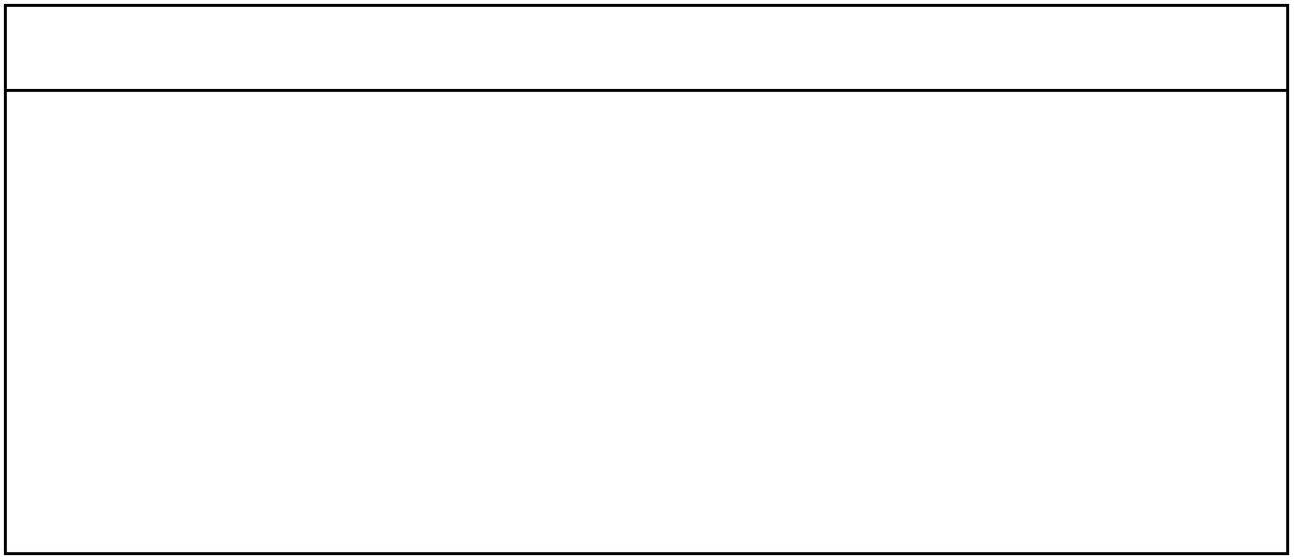 英雄攀枝花三线建设的文艺精品，丰富公共文化服务产品供给。2．推动文化和旅游公共服务机构功能融合发展。积极盘活公共文化和旅游基础服务设施资源，深化文化和旅游公共服务机构功能融合试点工作。推动公共文化服务进景区、进酒店、进民宿，在旅游公共服务设施修建、改造中增加文化内涵。通过增加旅游宣传项目，合作开展研学活动等方式，实现公共文化机构与旅游公共服务设施资源共建、优势互补。3．深化公共文化服务与康养产业融合发展。完善康养旅居地公共文化服务设施，推动基层综合性文化服务中心和康养村旅游服务中心融合，推进康养旅居地开展图书馆分馆建设。开展康养旅居地公共文化服务，推进康养旅游人群公共数字文化服务，组织康养人群开展丰富多彩的文化活动。专栏 6 公共文化产品供给项目 项目 14：三线文化助力公共文化服务项目。推动实施攀枝花中国三线建设博物馆省级
文化旅游融合示范项目、东区兰尖故事博物馆项目、西区三线红色文化挖掘传承项目、仁
和区拉鲊营地研学拓展旅游项目、米易县新山傈僳族民俗文化主题馆项目。项目 15：文化和旅游公共服务机构功能融合项目。推动实施东区城市书房海棠书社项 目、西区火红年华影视基地文旅融合建设项目、仁和区苴却砚文化旅游项目、米易县金杯 半山·米易太阳谷康养度假区项目、盐边县红格镇昔格达村融合示范点项目、盐边县笮悦
慧项目。项目 16：文化康养融合项目。推动实施东区攀枝花工业旅游基础配套设施建设项目、 西区庄上村金沙水韵文化康养项目、仁和区康养场所图书馆馆外阅读点建设项目、米易县 新山傈僳族祖居圣地文化保护与旅游融合示范项目、盐边县傈僳族非遗传习中心项目（七）推进公共文化服务区域均衡发展。1．推动金沙江区域“中圈层”文化和旅游公共服务高质量融－１１－合发展。充分发挥攀枝花市国家公共文化服务体系示范区引领辐射作用，与“中圈层”城市进行协作联动，促进“中圈层”城市人民群众共享文化建设成果，为文化一体化发展提供均等化服务和示范引领。结对帮扶“中圈层”城市未达标的公共图书馆、文化馆在“十四五”时期达到国家三级及以上标准。2．促进区域公共文化服务协同发展。支持民族地区与其他地区开展公共文化服务活动交流与项目合作。指导民族地区梳理、盘活本地民族文化等特色文化资源，建设、充实地方特色数字文化资源库。加强国家通用语言文字和民族语言文字“双语”文化产品和服务供给，鼓励扶持民族文化产品创作生产。合理配置公共文化资源，支持个人、团体、社会组织等开展面向特殊群体的公共文化服务。市、县（区）每年举办面向特殊群体的公共文化活动 100 场以上。每个公共图书馆和文化馆针对特殊群体至少打造 2 个专项服务品牌。3．鼓励和推广基层探索创新。巩固国家公共文化服务体系示范区创建成果，总结和提炼推动示范区创新发展过程中好的做法和经验，持续深化县级图书馆文化馆总分馆制、文旅融合示范项目等试点工作，总结推广文化和旅游公共服务创新探索，力争形成在西部乃至全国可复制可推广的创新成果。－１２－专栏 7 公共文化服务区域均衡发展项目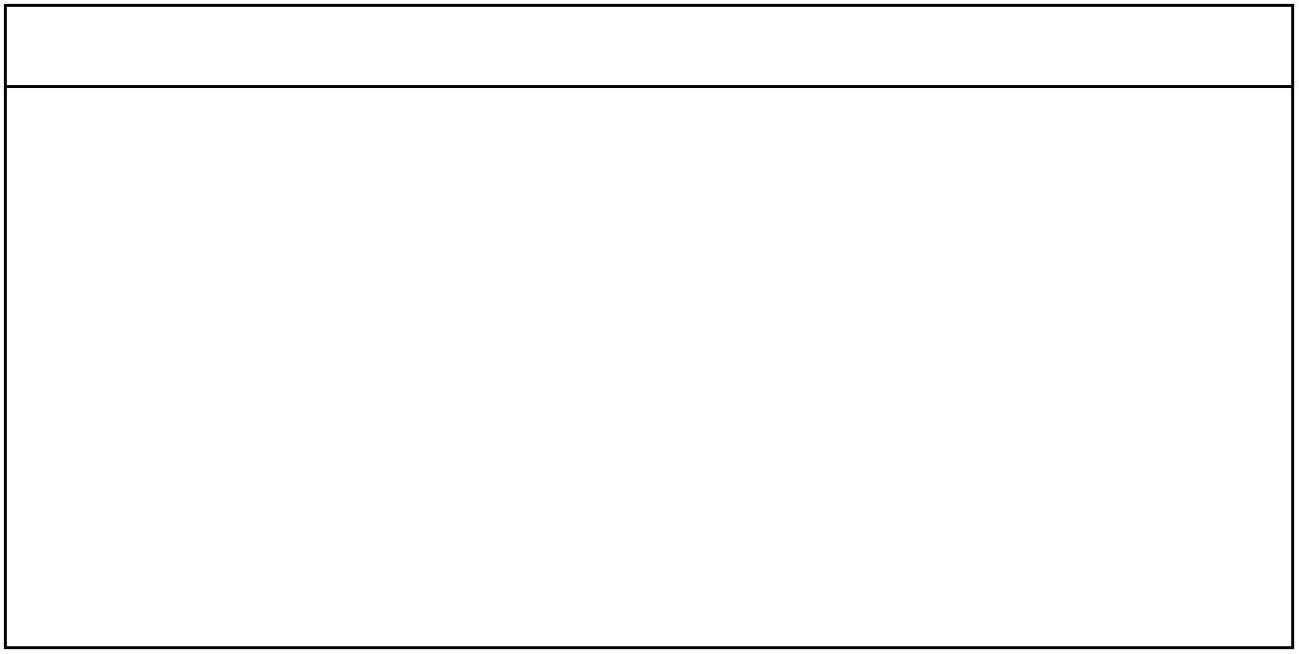  项目 17：示范区创新发展案例推广项目。总结提炼攀枝花中国三线建设博物馆总分馆
制建设、东区政企社共建、西区三线工业遗产点亮城市文化空间、仁和区图书馆文化馆总
分馆建设助推仁和区公共文化服务高质量发展、米易县融合康养文化创新图书馆文化馆公 共文化服务供给方式、盐边县片区文艺汇演、盐边县创新公共文化新空间“笮悦慧”、盐边
县让“静”的民俗走进“活”的传承等公共文化服务创新案例并宣传推广。项目 18：九地文旅区域协作联动发展。市文化馆与“中圈层”城市 8 家文化馆因时因地 共同举办诗文大赛、美术书法摄影联展、音乐舞蹈展演等文化交流活动；进一步推动各地 文艺创作、共享文艺精品资源；开展文艺节目（作品）互调、互演、互展；共同探索数字
文化馆建设及文旅融合发展；推行线上数字文化活动联谊；加强非物质文化遗产研究与交 流合作。 项目 19：结对帮扶“中圈层”城市图书馆文化馆达标项目。市图书馆结对帮扶雷波县图
书馆，市文化馆结对帮扶木里县文化馆，米易县图书馆结对帮扶木里县图书馆，力争“中圈
层”城市未达标图书馆、文化馆“十四五”时期达到国家三级及以上标准五、保障措施（一）加强组织领导。把推动国家公共文化服务体系示范区创新发展放在全市工作的突出位置，纳入政府重要议事日程、国民经济和社会发展总体规划、城乡建设整体规划以及对各级政府的考核指标体系。建立和完善国家公共文化服务体系示范区创新发展建设协调机制，切实担负起领导责任，发挥好主导作用。各级文化行政管理部门认真研究制定具体的工作计划和方案，精心组织实施，按计划完成各项建设任务。（二）加大经费投入。加大财政资金投入，强化、细化项目包装工作，积极争取中央、省各类专项资金（债券）支持。创新投入方式，充分发挥财政资金引导作用，鼓励社会力量、社会资本参与，推动形成以政府为主导、市场和社会力量广泛参与的格局。（三）加强人员配备。加强文化事业单位队伍建设，完善－１３－人员编制。乡镇（街道）综合文化站配备 3 名以上专职工作人员，行政村和社区至少配置 1 名公共财政补贴的工作人员。加强各级文化专兼职人员的培训，不断提升业务能力和工作水平。（四）加强舆论宣传。全面发动社会各界关注、支持和参与国家公共文化服务体系示范区创新发展建设，及时发现、总结、宣传本地的好经验、好做法，通过现代公共文化服务体系建设的成果展示、典型引导和各类活动，以点带面，逐步形成具有地域特点的现代公共文化服务体系建设模式。（五）加强督导考核。建立健全现代公共文化服务绩效评估机制。加强对现代公共文化服务体系建设考核，充分调动各级政府和广大基层文化工作者的积极性，提高公共文化服务的效能和质量。加强公共文化服务督导，加强实时监测和动态管理，推进现代公共文化服务体系建设再上新台阶。3公共图书馆、文化馆、博物馆馆均开展活动场次（场次/馆）65.5 85 预期性